Životopis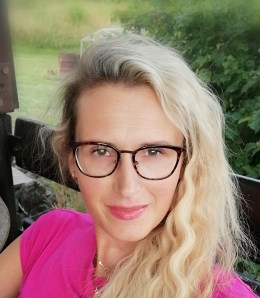 Osobní údajeJméno a příjmení:	Barbora SolovovováAdres                          Čajkovského 66/118, Ústí nad LabemTelefonní spojení:	+ 420 775 046 725 E-mail:		barbora.solovovova@email.czDatum narození:	01.09.1983Vzdělání:                             	2002 – 2004				SSOU Industria II s.r.o., Ústí nad Labem nástavbové studium, obor pleťová kosmetička ukončené maturitní zkouškou 	1999 - 2002				SSOU Industria II s.r.o., Ústí nad Labem					obor kosmetička, ukončené výučním listemPracovní zkušenosti:02/2022 – současnost;Kurz akreditovaný asistent pedagoga- Péče o osobu blízkou2017 - 2021Rodičovská dovolená2014 – 2017:Péče o osobu blízkou07/2014- 11/2014;  ISS Facility Services, s.r.o.- úklid v krajské zdravotní nemocnici na oddělení šestinedělí 04/ 2014 – 07/2014; Jansen Display- operátor výroby, - odpovědnost za kompletaci zakázkových výrobků v kvalitě, čase. Řešení případných abnormalit s vedoucím linky.2010–2014 Rodičovská dovolená09/2004 – 01/2010 Black & Decker s.r.o., Ústí nad Labem - pracovník inventurního oddělní, - fyzické provádění cyklických inventur, pravidelná kontrola kritických materiálů, úprava stavu kusů v systému vs. fyzická realita – hledání kořenové příčiny případných rozdílů (kontrola kusovníků, SCRAP odpisy apod).Denní reportování vedoucímu oddělení.Pracovní dovednosti:- uživatelská znalost Microsoft Office, e_mail, SAP. - řidičský průkaz sk. B – aktivní řidič- akreditovaný kurz asistent pedagogaZáliby:	Sport, film, příroda, kosmetika                                                                                                                            Barbora Solovovová